Most fire extinguishers operate using the following P.A.S.S. technique:PULL... Pull the pin. This will also break the tamper seal.AIM... Aim low, pointing the extinguisher nozzle (or its horn or hose) at the base of the fire. 	NOTE: Do not touch the plastic discharge horn on CO2 extinguishers, it gets very cold and may damage skin.SQUEEZE... Squeeze the handle to release the extinguishing agent.SWEEP... Sweep from side to side at the base of the fire until it appears to be out. Watch the area. If the fire re-ignites, repeat steps 2 - 4. 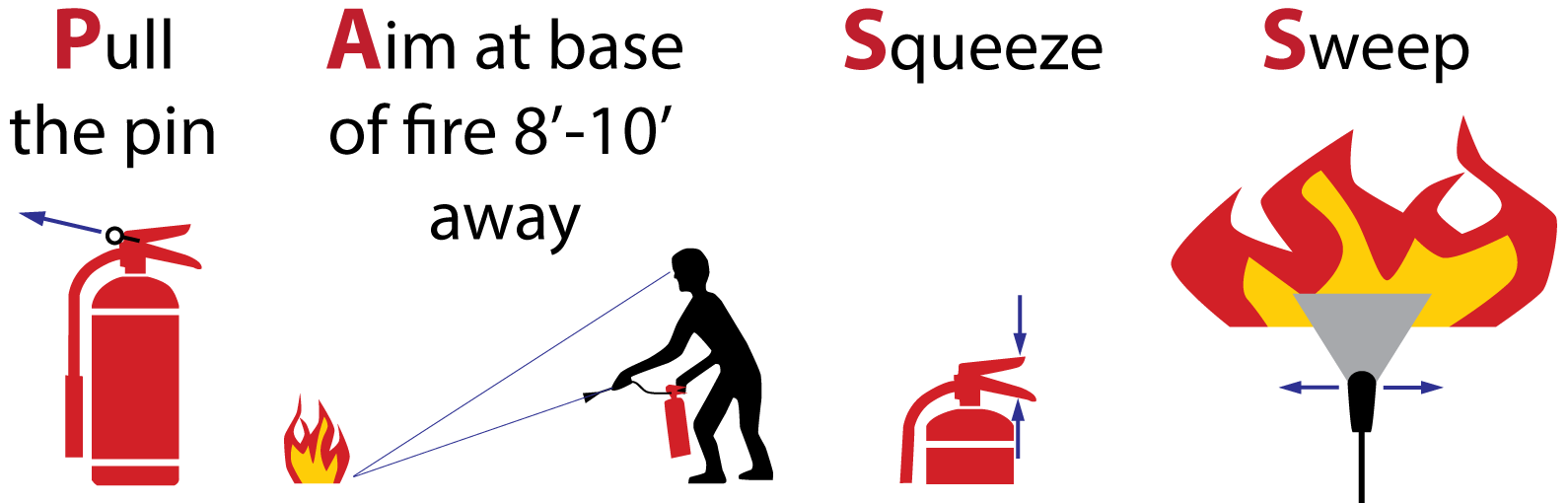 If you have the slightest doubt about your ability to fight a fire....EVACUATE IMMEDIATELY!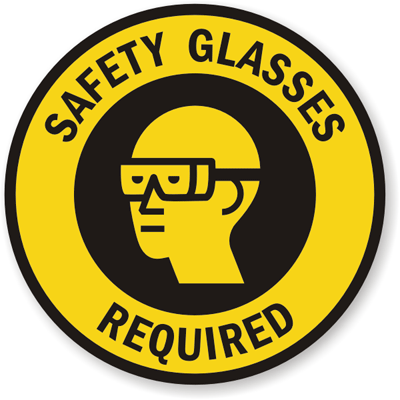 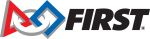 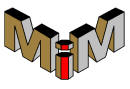 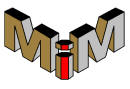 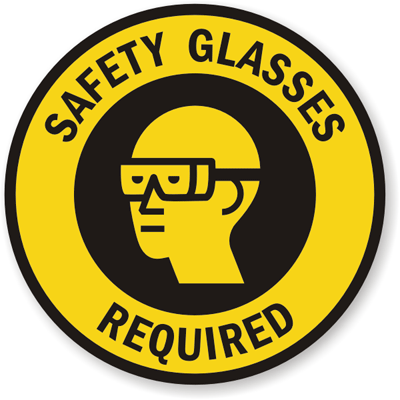 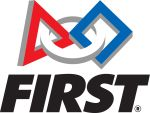 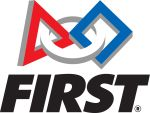 